Environment from a Camera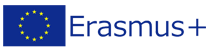 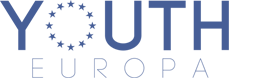 European Union in photographies: little review of historical and iconic photos related to the European recent history or European Union construction. Participants will try to guess which event does the picture show. Later, they will be explained. World Press Photo: in groups, participants will be given photographies awarded by this prestigious prize in the environmental / social section. They will have to reflect about the picture in order to describe it artistically and the social / environmental meaning of the picture, talking as well about the problem the photo points out.Role debate: every participant will be given a specific role in a role game where everyone in the city will have to defend their own interest in the framework of an environmental conflict.Photography from a scientific point of view: presentation in which it will be explained how analogic photography worksSelfies with a shoes box: participants will learn how to build a handcraft photography camera with a shoe box and some specific products. They will take several pictures that will be revealed during the week and they will have it as memory by the end of the project.Photography as communication tool: workshop that will show how important are photographies in communication, and how a picture can be powerful to transmit a specific message.Presentation, main environmental problems in the world: presentation that will briefly show the main environmental issues that the world faces and how most of them are connected to each otherHow to use a camera (technical session): participants will be given basic knowledge about using a camera. They will fix the knowledge by practicing with cameras with funny exercises.Presentation environmental problem of my city/region: participants shall prepare this session before coming to the project. They will explain to their mates from other countries about a local /regional environmental conflict that is going on right now in their community.Cultural presentations: each country group will present their country with different little and funny activities such as powerpoint presentation, quizzes, dances, music, videos, etc.Political struggle from Kyoto to Paris: session in which participants will research about political agreements and how politicians are dealing with environmental problems. Debate and reflection will follow the facts.Deeper knowledge about environmental issues: participants, split in groups, will research deeply about one specific environmental problem and will find out causes, consequences, solutions both as individuals and as society, etc. They will present their results to the rest of the group in the end.How to use a camera from an artistic point of view: participants will learn with funny exercise to use the camera correctly in order to express specific emotions or feelings.Edition workshop: session in which participants will learn how to edit a picture with Photoshop.Final project: throughout different sessions, participants will plan, shoot and edit their pictures for the ultimate result of the project: the photography exposition. Each participant will have to provide, at least, one photography of their own related somehow with the environment and environmental issues seen during the week. They are free to be creative in this personal; they will only be asked that the picture is related somehow with environment and to provide that explanation if it is not obvious. The final day, we will show these pictures. It is also foreseen, that a couple of weeks after the project, to print these pictures in high size and quality methods in order to execute this exposure of photographies in all the 3 high schools involved in the project, and use this exposure as a claim for a little dissemination session of the project and Erasmus+ overall.ARRIVALDAYWednesdayThursdayFridaySaturdaySundayMondayTuesdayDEPARTUREDAYMorning sessionARRIVALDAYBreaking ice dynamics and Knowing each other gamesTeambuilding dynamicsPresentation of the Project “Environment from a Camera”Workshop – European Union in photographiesWorkshop – Photography as a communication toolWorkshop – How to use a camera (Technical elements)Research by groups – Deeper knowledge about environmental issues: causes, consequences, solutions (I)Workshop – How to use a camera (Artistic elements)Intercultural lunchVisit to CordobaLunch in Taberna del RIoVisit to Seville GymkanaLunch in SevilleResearch by groups – Deeper knowledge about environmental issues: causes, consequences, solutions (II)Personal Project: exposition – Taking picturesPresentations – Environmental problem of my city/regiónReflection – My experience in the ProjectDEPARTUREDAYAfternoon sessionARRIVALDAYObrservation and debate -  World Press Photo environmental sectionRole debate – The city and the environmentPresentation – Photography from an historical point of viewCultural presentation (I)Presentation – Which are the main environmental problems in the worldWorkshop - Photography from a scientific point of viewWorkshop – Selfies with a shoes box!Cultural presentation (II)Sum up of technical and artistic elementsPhotography edition (I)Cultural presentation (II)Final of the visit to CordobaFree timeFinish of the visit and come back to CordobaFree timePhotography edition (II)Edition of their personal picturesGroup evaluationGamification / evaluation – What have you learnt?Closing act – Photography exposureDEPARTUREDAY